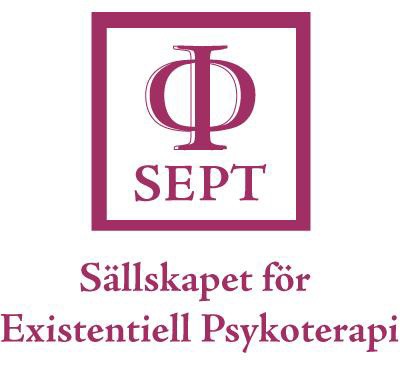 STUDIEHANDLEDNINGtill nätutbildning iExistentiell vägledning och terapi[Existential counselling and therapy]Fortsättningskurser på avancerad nivåModul 4 - 62021-08-18Sällskapet för Existentiell Psykoterapi (SEPT)Ann-Margreth Bhy, Petra Larsson (lärare)Dan Stiwne. Christina Halldorf, Elisabeth Serrander (examinator)Syfte och bakgrundSyftet med SEPT:s nätutbildning i Existentiell vägledning och terapi är att den studerande skall förvärva kunskaper i existensfilosofi, existensens psykologi samt existentiell vägledning och terapi. Syftet är också att den studerande skall få möjlighet att genomföra existentiellt inriktat väglednings- eller behandlingsarbete under handledning. Nätkursens avancerade nivå, modul 4 – 8 vänder sig till dig som arbetar med samtal i din yrkesutövning och önskar fördjupa dina kunskaper i den existentiella inriktningen.Med uttrycket ”existens” och besläktade begrepp avses här den filosofi, psykologi och vägledning eller terapi som har att göra med människans centrala existensfrågor. Bland dessa kan nämnas val, meningsskapande, identitet och autenticitet, ensamhet och samhörighet, kris och utveckling samt hälsa och sjukdom. Den existentiella tanketraditionen kan spåras till antiken men de första konkreta uttrycken för existensfilosofi uppstår med Kierkegaard under 1800-talet. Andra viktiga personer i utvecklingen av existensfilosofin är Nietzsche, Heidegger, Sartre, Merleau-Ponty och de Beauvoir. Existensens psykologi samt existentiell vägledning och terapi börjar utvecklas av personer som Jaspers, Binswanger och Boss i början av 1900-talet. Idag räknar man med att det finns fyra huvudsakliga skolbildningar inom existentiell vägledning och terapi: daseinanalys (Boss), logoterapi (Frankl), den existentiell humanistiska skolan (May) och den existentialfenomenologiska skolan (van Deurzen).InnehållNätutbildningens avancerade nivå består av fem kursmoduler. Där modul 4 – 6 är teoretiska avsnitt och modul 7 och 8 är handledningsdelen. Modul 7 är handledning i existentiell vägledning och modul 8 i existentiell psykoterapi. En studerande kan beroende på förkunskaper få börja i en senare modul om det godkänns av kursledaren. Här sker alltid en individuell bedömningInnehållet i modulerna på avancerad nivå är: Existensfilosofi II (modul 4)Kursen förutsätter grundläggande studier i existensfilosofi. Den fokuserar på existensfilosofins utveckling under moderniteten och pekar vidare mot andra moderna och postmoderna filosofiska perspektiv. Den studerande ges under kursen möjlighet att fördjupa sig i en existensfilosof som denne väljer i samråd med kursansvarig lärare. Avsikten med kursen är att fördjupa den studerandes förståelse för existensfilosofin. Samt att utveckla förmågan att försvara och kritisera ett existensfilosofiskt perspektiv på tillvaron.Existensens psykologi II (modul 5)Kursen förutsätter grundläggande studier i existensens psykologi. Den fördjupar förståelsen för frågor som rör mening och meningslöshet, hälsa, sjukdom och död, ensamhet och samvaro, frihetens och valets dilemman, samt frågor rörande vitalitet, tristess, livsmod, hållbarhet och tålighet i livet. Avsikten är att den studerande skall stärka sin professionella och personliga bas när det gäller fördjupad förståelse för människans tillvaro samt för kommande arbete med det existentiella samtalet som redskap. Dessutom är avsikten att den studerande skall öka sin förmåga att urskilja den existentiella psykologins tillämpning i konkreta situationerExistentiell vägledning och terapi II (modul 6)Kursen förutsätter tidigare fördjupade studier i existensfilosofi och existensens psykologi. Den studerande skall under denna kurs skapa beredskap för arbete som existentiell vägledare eller terapeut. Under kursen fokuseras på det konkreta existentiella arbetet med olikartade problemtyper genom arbete med fall och exempel från olika terapier. Det existentiella arbetet skall ge fördjupad förståelse genom att begrepp kopplas till åtgärder och bemötanden i såväl konstruerade som verkliga situationer. Det förväntas att den studerande är beredd att skärskåda sitt eget arbete genom att bidra med exempel från sin professionella eller personliga erfarenhet. Här finns en modul som är särskilt inriktad på vägledning för dig som studerar med utgångspunkt på att bli vägledare.Handlett klientarbete i existentiell vägledning II (modul 7)Kursen omfattar handledning i grupp eller enskilt på existentiellt inriktat arbete som vägledare. Den studerande förväntas bidra med eget existentiellt behandlingsarbete som kan användas som underlag för handledning.  Handledningsmodulen omfattar 10 timmar vid individuell handledning och 20 timmar vid grupphandledning. De vanligaste är att individuell handledning erbjuds. Handledningen ska ges av en handledare som är godkänd av SEPTHandlett klientarbete i existentiell psykoterapi II (modul 8)Kursen omfattar handledning i grupp eller enskilt med inriktning på existentiell psykoterapi.  Den studerande förväntas bidra med eget existentiellt behandlingsarbete som kan användas som underlag för handledning. Handledningsmodulen omfattar 10 timmar vid individuell handledning och 20 timmar vid grupphandledning. De vanligaste är att individuell handledning erbjuds. Handledningen ska ges av en handledare som är godkänd av SEPTLärandemålEfter att ha genomgått utbildningen på avancerad nivå (modul 4 - 6) är målen att den studerande skall:visa kunskaper om existensfilosofins moderna utveckling och en fördjupad förståelse för existensfilosofiska begreppvisa tillämpbara kunskaper om de existensfilosofiska grunderna för existentiell vägledning och terapikunna förstå och tillämpa centrala begrepp i existensens psykologivisa förtrogenhet med vetenskapliga ståndpunkter inom existensens psykologi samt inom existentiell vägledning och terapipå avancerad nivå kunna läsa och kritiskt värdera texter inom området med avseende på de vetenskapliga och metodiska antaganden som underbygger demvisa avancerad kännedom om hur existensens psykologi kan användas som modell för förståelse av människors levnadssätt och livsprocesserpå avancerad nivå kunna använda begrepp från existensens psykologi som redskap för vägledning och terapi avseende livskriser, trauman, relationskonflikter, utmattningstillstånd och vid depressionha visat tillämpade färdigheter i existentiellt väglednings- eller terapiarbetepå avancerad nivå kunna redogöra för den existentiella psykoterapins tillämpningsmöjligheter och begränsningar, dess metodik och särskildhetPedagogisk idéGenom att utbildningen i Existentiell vägledning och terapi är nätbaserad skapas en tillfällig organisation för lärande där deltagare med olika bakgrunder, erfarenheter och livsomständigheter får möjlighet att möta kursmaterialet och varandra och på så vis utveckla och integrera nya kunskaper. Den pedagogiska idén är inspirerad av Problembaserat lärande (PBL). Det innebär att kursen utgår från gruppdiskussioner mellan deltagarna, att deltagarna förutsätts ta ansvar för och vara aktiva i sitt eget lärande samt att lärarna inte undervisar utan snarare stödjer och utmanar deltagarna i deras kunskapsprocess.Deltagarnas gruppdiskussioner tar två former. Varje kursmodul bygger på 8 vinjetter. Deltagarnas uppgift är att under kursens gång självständigt läsa den angivna kurslitteraturen och förhålla sig till vinjetterna med ett diskussionsinlägg för varje vinjett inom kursmodulen. Samtidigt förväntas deltagarna också läsa och kommentera de andras diskussionsinlägg samt besvara kommentarerna till det egna inlägget. I de fall när endast en kursdeltagare studerar på modulen ska den studerande endast kommentera lärarnas kommentarer. Utöver det anordnas gruppsamtal på zoom varje vecka som bygger på diskussionsteman som deltagarna själva presenterar. Sammantaget är målet att skapa en social lärmiljö och att deltagarna skall få möjlighet att knyta professionella och sociala kontakter.Deltagarnas ansvar och aktiva deltagande i kursen kan inte nog betonas. Det innebär bland annat att deltagarna självständigt läser och tydligt anknyter till kurslitteraturen (och andra relevanta informationskällor) i diskussionsinläggen. Det innebär också att de är förberedda inför gruppsamtalen och villiga att utforska och diskutera frågor av relevans för kursen.Kursens lärare stödjer och utmanar deltagarna genom att vara samordnare, handledare och examinatorer. De håller i de generella ramarna för kursen, kommenterar diskussionsinlägg, är samtalsledare under gruppsamtalen och godkänner deltagarnas kursinsats och examinerande uppgifter.Struktur och arbetsformerAnsökan och antagningDeltagaren ansöker till någon av nätkursens moduler på SEPT:s hemsida. Denne antas om den bedöms ha de relevanta förkunskaperna till den aktuella modulen. När deltagaren antagits skickas först en bekräftelse på antagningen och sedan en faktura på kursavgiften. När kursavgiften är inbetald får deltagaren inloggningsuppgifter till utbildningsplattformen med e-post och kan då börja bekanta sig med materialet. Dessutomska varje kursdeltagare skriva på ett avtal som tydliggör kursens ramar och etiska förfarande betr. kursmaterialet.Vi vill poängtera att vi strävar efter att kursen skall bli en social lärmiljö, d.v.s. ett forum för utbyte av erfarenheter och för att knyta givande professionella och sociala kontakter Vi vill även att kursen skall stimulera och utmana deltagarna intellektuellt, professionellt och personligt genom arbete med en något ovanlig och annorlunda kunskapsmassa. Det är därför viktigt att använda de olika sorters fora för inlärning som finns och att inse att dessa skall fylla olika behov. Inlägg i de gruppdiskussioner som förs skall vara fokuserade på den upppgift som den studerande arbetar med; hänvisning kan göras till källor (litteratur, nätadresser mm) för att diskussionen inte bara skall bli allmänt “prat” och baseras på deltagarnas “vardagskunskap”. För att genomföra kursen har ni som studerande tillgång till visa resurser.Vi arbetar i en egen konstruerad nätplattform som finns i anslutning till föreningens hemsida. och för att komma in på denna plattform får ni som deltagare inloggningsuppgifter, ett användarnamn och ett lösenord. När man registrerat sig får man tillgång till kursens olika material; litteratur, artiklar, kursbeskrivningar mm.Vad gäller kurslitteratur så finns dels obligatorisk litteratur – böcker och artiklar – som alla skall läsa, dels kan referenslitteratur, Youtube klipp tillkomma. I såväl inlägg på nätet som i skriftliga inlämningsuppgifter är det viktigt att man ibland hänvisar till de källor som används. Kursens struktur och arbetsformerKursens nätdel innehåller tre olika huvuddelar – individuellt arbete (inklusive diskussioner med andra deltagare om kursens teman), arbete i diskussionsform dvs inläggen samt deltagande i realtidschat på zoom varje vecka.Kursens inledningUnder första veckan förväntas den studerande bekanta sig med nätplattformen och de resurser som finns där. Ett avtal upprättas med kursledningen som tydliggör kursens ramar och de etiska reglerna kring hur kursmaterialet ska förvaltas. Avtalet upprättas i två exemplar där kursdeltagare och kursledning får var sitt ex.Varje modul fortgår under längst 16 veckor och ska även rymma examinationen som är obligatorisk på denna nivå. Om kursdeltagaren inte genomför modulen inom 16 veckor upphör dennes rätt till att delta i studierna på modulen.Observera att vid ev. avhopp under studietidens gång, finns möjlighet att återuppta kursen inom ett år och då fortsätta studierna där kursdeltagaren avslutade. Dock måste hela kurskostnaden betalas på nytt. Vill kursdeltagaren återuppta studierna efter ett års tid måste hen läsa hela modulen igen frånbörjan. Examinationen betalas extra och kostar i dagsläget 1 800 kr exkl. moms /modulKursens centrala arbetsperiodDe tre kursmodulerna läses parallellt under hela kursen och deltagarna deltar i samma diskussionsforum. För varje kursmodul anges specifika mål och ett antal centrala begreppSom man som studerande skall tillägna sig förståelse av..Under kursen finns ett antal olika fora för lärande:DiskussionerDet kommer att finnas plats för diskussion om de aktuella temana på utbildningsplattformen. Ett aktivt deltagande i dessa diskussioner är ett krav för intyg på genomgången kurs. Diskussionerna förväntas hålla sig till ämnet – för t.ex. kommentarer och frågor om kursen, allmän kommunikation och liknande diskuteras med lärarna via mail eller telefon. Enligt överenskommelse. Notera att diskussionerna på utbildningsplattformen inte sker i realtid utan på tidpunkt som den enskilde själv väljer.Nätdiskussionerna kommer att stimuleras bl.a. genom att ’vinjetter’ kommer att presenteras varje vecka samt genom att dessa kan diskuteras efter hand. Varje inlägg på respektive vinjett ska inte vara längre än max 1.5 A4 sida. Detta för att möjliggöra läsandet för såväl de studerande som lärarna. Dessutom är det även betydelsefullt att träna sig i att komprimera och få med det som är mest väsentligt.Arbete på utbildningsplattformenKursmodulerna kommer att ha en egen utbildningsplattform som inga andra kursdeltagare kan komma åt. Chatten sker via Zoom med videofunktion. Syftet med dessa chatgrupper är att löpande diskutera och arbeta med de centrala begrepp och som tas upp under temana. Dessutom har några av chattillfällena ett givet tema som diskussionerna utgår ifrån. Ett tema som kursdeltagarna får möjlighet att förbereda sig inför. Chatten sker i realtid en gång per vecka då studerande och lärare i resp. grupp samtidigt är uppkopplade och har en diskussion. I dagsläget är det tisdagar kl. 18.30- 19.30. För att få godkänt på varje modul krävs en närvaro på 80 % vid chattillfällena. Dessutom ska den studerande för att bli godkänd på en modul och få gå vidare till nästa skriva en essä. Essän ska vara på ett tema/begrepp som den studerande vill fördjupa sig i och som varit aktuellt på den modul som den studerande läser. Temat för essän kan med fördel diskuteras med både lärarna och examinatorn innan.Förväntningar på de studerandeSom studerande förväntas man aktivt delta i gruppdiskussioner samt i chatten varje vecka. Med aktivt deltagande menas här att varje deltagare skall ha gjort ett antal egna inlägg och kommenterat ett antal inlägg från andra deltagare. En rimlig omfattning kan vara att man gör minst 3 inlägg i diskussionsforumet varje vecka. Detta under förutsättning att det är fler studerande på varje modul, om den studerande är ensam på sin modul kommenterar den studerande endast lärarnas kommentarer. Inläggen ska omfatta de studerade som är aktuella på den tid som den enskilde studerande läser respektive modul.Om någon deltagare inte deltar aktivt betraktas det som frånvaro. Den egna studiegruppen och kursledningen bör informeras om frånvaro som är längre än en vecka, eller om någon deltagare avser avbryta studierna.ExaminationNär en kursdeltagare har gjort alla sina diskussionsinlägg och deltagit i det obligatoriska antalet gruppsamtal (chatten) avslutas kursen med en skriftlig examination. Det rekommenderas att deltagaren här följer APA:s skrivregler. Ämnet för essän bör diskuteras med examinatorn innan examinationen.Inom ramen för modul 4 - 6 genomför den studerande den skriftliga examinationen i form av en essä som skall vara mellan 5000 och 7000 ord. Kraven på denna är att den tydligt anknyter till kursmodulens område och refererar till ett antal texter från densamma. Den studerande kan utforma sin essä relativt fritt dock i samråd med examinator. Utöver detta skall essän visa prov på en förmåga att:väl identifiera och beskriva teoretiska begrepp.väl kunna tillämpa kunskaper om och insikter från teorier rörande kursens ämnesområden.väl kunna presentera sina kunskaper och insikter.kvalificerat och kritiskt kunna reflektera över och diskutera de teoretiska perspektiv och det övriga material som hanteras i essän.Den som har fullgjort sina övriga kursfordringar och uppfyller de tre första kriterierna i sin essä blir godkänd på kursen. Den som också uppfyller det fjärde kriteriet blir väl godkänd på kursen. En godkänd essä krävs för att få fortsätta på nästa modul på den avancerade nivån på nätkursen.Kursledningens rollFörsta dagarna efter starten kommer lärarna att finnas tillgänglig via mail; Ann-Margreth Bhy och Petra Larsson om hjälp behövs för att komma igång med nätarbetet.Temadiskussioner. Lärarna kommer att läsa diskussionsinläggen några gånger varje vecka och på så sätt följa de diskussioner som förs inom de olika temana. I dessa diskussioner är deras roll framför allt att lyssna, fråga och kommentera – inte att styra diskussionen. Diskussionen ska föras mellan kursgruppens deltagare där lärarna kommer att gå in som diskussionsdeltagare.  Frågor om kursen i allmänhet kan göras direkt till kurslärarna via e-post.Kursens lärareOm du har frågor kan du kontakta kursens lärare per e-post.Ann-Margreth Bhy; annmargrethbhy.ab@gmail.comPetra Larsson; petra.larsson09@gmail.com Kursernas innehållExistensfilosofi II Modul 4, motsvarande 7,5 hpKursen förutsätter grundläggande studier i existensfilosofi. Den fokuserar viktiga nyckelbegrepp och perspektiv dels hos senmoderna existensfilosofer som Sartre och Heidegger, men går även vidare med perspektiv från andra moderna och post-moderna filosofer som till exempel de Beauvoir, Lévinas, Nussbaum, Foucault, Kristeva samt Deleuze & Guattari. Avsikten är att fördjupa den existensfilosofiska basen för den studerandes fördjupade förståelse och reflektion samt för att kunna inta en kritisk positionLitteratur modul 4Aho, K. (2014). Existentialism: An Introduction. Malden: PolityBarrett, W. (1958/1990). Irrational Man. A Study in Existential Philosophy. New York: Anchor Books.Loewenthal, D. & Snell, R. (2003). Postmodernism for psychotherapists. London: Routledge.Ruin, H. (2013). Frihet, ändlighet, historicitet. Essäer om Heideggers filosofi. Stockholm: Ersatz.Artiklar tillkommer  Centrala begrepp för Kursmodul 4:’Objektivism’ situering’kroppslig kunskap’fenomenologi: Husserl vs Heidegger	Sisyfosdilemma strukturalism/post-strukturalismEpoché                                                    ’grand narratives’ holismspråkspelMod (Aristoteles)Frankl’s meningsperspektivKierkegaard’s paradoxAutenticitet/in-autenticitetfinna mening vs skapa meningdiskursrhizom’Svart sol’heteronomi vs autonomi’sanning”speculumExistensens psykologi II Modul 5, motsvarande 7,5 hpKursen förutsätter grundläggande studier i existensens psykologi. Den studerande har här att fördjupa sin förståelse för frågor som mening och meningslöshet, hälsa, sjukdom och död, ensamhet och samvaro, frihetens och valets dilemman, samt frågor rörande vitalitet, tristess, livsmod samt hållbarhet och tålighet i livet. Avsikten är att den studerande skall stärka sin professionella och personliga bas för fördjupad förståelse för människans tillvaro samt för kommande arbete med det existentiella samtalet som redskap.Litteratur Modul 5Barnett, L. (Ed.) (2009). When death enters the Therapeutic Space. London: Routledge.Boyle, M. & Johnstone, L. (2020). The Power Threat meaning Framework. An alternative to psychiatric diagnosis. Monmouth: PCCS Books.Jacobsen, B. (2007). Invitation to Existential Psychology. London: Wiley.van Deurzen, E. (2009). Psychotherapy and the Quest for Happiness. London: Sage. May, T. (2009). Death. Durham: Acumen.van Deurzen, E & Arnold-Baker, C. (Eds.) (2005). Existential Perspectives on Human issues. A Handbook of therapeutic practices. London: Palgrave/ Macmillan.Artiklar tillkommer. Centrala begrepp för modul 5: det absurda                                                       existentiell ångest existentiell osäkerhet                                         Worldview vs ‘worlding’ (Spinelli)                ‘dödens förelöpare’ hållbarhet och tålighet                                      meningssökande vs meningsskapande    dödens potentialer                                             leda och tristess  hopplös vs hjälplös (Kierkegaard)                   stämningar vs känslor  ‘släppa taget’ (Gelassenheit)                           ‘freedom towards death’  PTSD-kritik                                                      Allenavarande  Existentiella val                                                ‘omsorg’ (Sorge)  livsmening                                                          motgångskoefficient (Sartre)  ontologisk trygghet/otrygghet (Laing)              stämning (Heidegger)  nostalgins existentiella function                         ostracism, en liten död  rumslig aspekt av ‘vara-i-världen’Existentiell vägledning och terapi II Modul 6, motsvarande 7,5 hpKursen förutsätter grundläggande studier i existensfilosofi och i ’existensens psykologi’. Kursen fokuserar på avancerade perspektiv på den existentiella holistiska synen på psykisk ohälsa i termer av livsproblem och oskicklighet att leva. Det existentiella kris begreppet fördjupas liksom det diagnoskritiska perspektivet och synen på hur den existentiella psykoterapin grundas i det mänskliga behovet av att regelbundet ompröva och återupprätta sin tillvaro i tillfällen då denna blivit ohållbar. På denna bas skall de studerande vidareutveckla sin kompetens avseende den fenomenologiska metod och hållning som är förknippad med existentiell väglednings och terapiarbete. Kursen fokuserar vidare hur den existentiella psykologin och filosofin kan nyttjas som grund för rådgivning och terapi. I temat gås igenom vad som är kännetecknande och särskiljande för den existentiella terapin både vad gäller målformuleringar och metodik. Kursen omfattar även studier av några fallbeskrivningar. Dessutom finns en särskild modul, 6 B med inriktning på vägledning för de studerande som utbildar sig till vägledare. Litteratur modul 6:Cooper, M. (2017) (2nd ed.). Existential Therapies. London: Sage.Spinelli, E. (2014). Practising Existential Therapy: The Relational World. London: Sage.van Deurzen, E. & Adams, M. (2016). Skills in Existential Counselling and Psychotherapy. London: Sage.Schneider, K. .J. (2017). The Spirituality of Awe. Challenges to the Robotic Revolution. Colorado Springs: University Professors Press.Yalom, I.D. (2015). Creatures of a Day - and other tales of psychotherapy. London: Piatkus.Artiklar tillkommerCentrala begrepp modul 6: • ond tro • beskrivning v förklaring (i fenomenologiskt arbete) • dialog (Buber vs Heideggers • skuld (i e. mening)                                                     • icke-vetande position • övertagande resp. återgivande omsorg                          • ontologiska vs ontiska • pst arbete med ’tidslighet’)                                          • ’som ett faktum i en fri värld’ • pst arbete med ’rumslighet’ (rum, plats, utrymme) • världsbild resp. ’göra värld’ (worlding)                    • ’fri i en värld av hårda fakta’ • antaganden om världen                                                 • epoché resp. verifikation • dilemman i den fysiska dimensionen                         • pst arbete med meningsskapande• dilemman i den sociala dimensionen                         • dödens fasa och dödens lockelse• dilemman i den personliga världen • dilemman i den ’andliga’ världen Till varje modul tillkommer artiklar och dessa revideras kontinuerligt för att vara aktuella. Dessutom kan förslag på lämpliga Youtube klipp och andra intressanta inlägg vida sociala medier tillkomma.Viktigt att påpeka är att det som under varje modul beskrivs som läsanvisningar är ett sätt att hjälpa den studerande att begränsa läsandet. Det är inte meningen att svara på varje läsanvisningar utan att endast ha dessa med sig som ett stöd i läsandet.Handledning i existentiell vägledning, modul 7.Handledningsmodulen omfattar 10 timmar vid individuell handledning och 20 timmar vid grupphandledning.  De vanligaste är att individuell handledning erbjuds. Handledningen ska ges av en handledare som är godkänd av SEPT. Den studerande ansvara själv för att kontakta vald handledare. Tider och kostnad för handledningen görs i samråd med den studerande och handledaren. Ett skriftligt avtal över det som överenskommelsen innehåller rekommenderas.Litteratur:Van Deurzen, E., & Young, S, (Eds.). (2009) Existential Perspectives on supervision. London: Palgrave/ McMillan.Krug, O.T., & Schneider, K.J. (2016). Supervision essentials for Existential – Humanistic Therapy. Washington: APA.Lagerström, A & Serrander, E. (2019). Existentiell coaching. Stockholm;  Studentlitteratur.Artiklar tillkommerHandledning i existentiell psykoterapi, modul 8Handledningsmodulen omfattar 10 timmar vid individuell handledning och 20 timmar vid grupphandledning.  De vanligaste är att individuell handledning erbjuds. Handledningen ska ges av en handledare som är godkänd av SEPT. Den studerande ansvara själv för att kontakta vald handledare. Tider och kostnad för handledningen görs i samråd med den studerande och handledaren. Ett skriftligt avtal över det som överenskommelsen innehåller rekommenderas.Litteratur: Van Deurzen, E., & Young, S, (Eds.). (2009) Existential Perspectives on supervision. London: Palgrave/ McMillan.Krug, O.T., & Schneider, K.J. (2016). Supervision essentials for Existential – Humanistic Therapy. Washington: APAArtiklar tillkommer